Załącznik nr 1  do Zarządzenia nr 418/2017 Burmistrza Miasta i Gminy Chmielnik z dnia 24.10.2017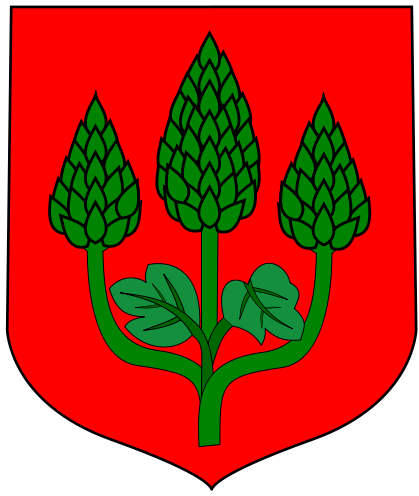 Aneks nr 1 doProgramu Rewitalizacji dla Gminy Chmielnik  na lata 2016-2023(PROJEKT)Chmielnik, październik 2017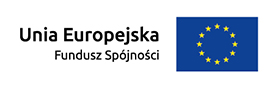 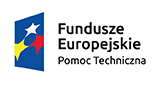 Projekt współfinansowany ze środków Funduszu Spójności Unii Europejskiej w ramach Programu Operacyjnego Pomoc Techniczna na lata 2014-2020Opracowano na podstawie Wytycznych w zakresie rewitalizacji w programach operacyjnych na latach 2014-2020 Ministra Rozwoju z dnia 2 sierpnia 2016 r.Podstawa opracowania:Aneks nr 1 do Programu Rewitalizacji dla Gminy Chmielnik na lata 2016-2023 został sporządzony z konieczności wprowadzenia do niniejszego dokumentu kolejnych zadań inwestycyjnych. Aktualizacja sporządzona niniejszym aneksem dotyczy rozdziałów: 6. 1. Lista planowanych przedsięwzięć służących realizacji celów rewitalizacji, 7.1 Plan finansowy, 8.3.6. Wzajemne powiązanie przedsięwzięć, 8.3.7 Zintegrowanie przedsięwzięć rewitalizacyjnych pomiędzy celami strategicznymi i celami operacyjnymi (kierunkami działań), 9.1. Realizacja rzeczowa  i finansowa programu rewitalizacji. LISTA PLANOWANYCH PRZEDSIĘWZIĘĆ SŁUŻĄCYCH REALIZACJI CELÓW REWITALIZACJIZmieniono nazwę zadania inwestycyjnego nr 1.1.2, 1.3.3,  oraz dodano nowe przedsięwzięcia służące realizacji celów rewitalizacji.	Przedsięwzięcie 1.1.2Źródło: opracowanie własne na podstawie diagnozy i materiałów Urzędu Miasta i Gminy Chmielnik\Przedsięwzięcie 1.1.6Przedsięwzięcie 1.1.7Przedsięwzięcie 1.1.8Przedsięwzięcie 1.2.3Przedsięwzięcie 1.2.4Przedsięwzięcie 1.2.5Przedsięwzięcie 1.3.3Źródło: opracowanie własne na podstawie diagnozy i materiałów Urzędu Miasta i Gminy ChmielnikPrzedsięwzięcie 2.1.3Przedsięwzięcie 2.1.4Przedsięwzięcie 2.1.5Przedsięwzięcie 3.1.5Źródło: opracowanie własne na podstawie diagnozy i materiałów Urzędu Miasta i Gminy ChmielnikPrzedsięwzięcie 3.1.6PLAN FINANSOWYZ uwagi na nowe zadania wprowadzone do  Gminnego Programu Rewitalizacji, zaktualizowano plan finansowy oraz czasookresy realizacji poszczególnych inwestycji.Tabela 1 Plan finansowy przedsięwzięć rewitalizacyjny PR dla Gminy ChmielnikŹródło: Urząd Miasta i Gminy ChmielnikTabela 2 Plan finansowy, źródła finansowania i planowany czasookres realizacji przedsięwzięć GPR Źródło: Urząd Gminy ChmielnikWZAJEMNE POWIĄZANIA PRZEDSIEWZIĘĆ Źródło: opracowanie własneZINTEGROWANIE PRZEDSIĘWZIĘĆ REWITALIZACYJNYCH POMIĘDZY CELAMI STRATEGICZNYMI I CELAMI OPERACYJNYMI (KIERUNKAMI DZIAŁAŃ) Źródło: opracowanie własneRealizacja rzeczowa i finansowa Programu RewitalizacjiWskaźniki produktu i rezultatu służące monitoringowi- uzupełniono i zaktualizowano poniższy wykaz założonych wskaźników.Nazwa przedsięwzięcia 1.1.2MODERNIZACJA KOMPLEKSU EDUKACYJNO-REKREACYJNEGO PRZY UL. KWIATOWEJ W CHMIELNIKUMODERNIZACJA KOMPLEKSU EDUKACYJNO-REKREACYJNEGO PRZY UL. KWIATOWEJ W CHMIELNIKULokalizacja przedsięwzięciaChmielnik, ul. KwiatowaChmielnik, ul. KwiatowaWłasność obiektu/działkiDziałka/obiekt własnyDziałka/obiekt własnyCharakter przedsięwzięciaSpołeczny, przestrzenno-funkcjonalny, technicznySpołeczny, przestrzenno-funkcjonalny, technicznyOdpowiadający strategiczny cel rewitalizacjiROZWÓJ INFRASTRUKTURY PODSTAWOWEJ DLA POPRAWY JAKOŚCI ŻYCIAROZWÓJ INFRASTRUKTURY PODSTAWOWEJ DLA POPRAWY JAKOŚCI ŻYCIAOdpowiadający operacyjny  cel rewitalizacjiRozwój infrastruktury służącej integracji społecznejRozwój infrastruktury służącej integracji społecznejREALIZACJA PRZEDSIĘWZIĘCIAREALIZACJA PRZEDSIĘWZIĘCIAREALIZACJA PRZEDSIĘWZIĘCIAPodmiot realizującyGmina ChmielnikGmina ChmielnikAdres korespondencyjnyPlac Kościuszki 7, 26-020 ChmielnikPlac Kościuszki 7, 26-020 ChmielnikHarmonogram realizacjiPlanowane rozpoczęciePlanowane zakończenie Harmonogram realizacji20172023OPIS PRZEDSIĘWZIĘCIAOPIS PRZEDSIĘWZIĘCIAOPIS PRZEDSIĘWZIĘCIAOpis stanu istniejącegoKompleks składa się z płyty boiska otoczonej bieżnią oraz kortu tenisowego pokrytego mączką. Obiekt jest ogrodzony, oświetlony, posiada parking i wiatę na sprzęt sportowy. Po zrealizowaniu inwestycji pełnił od funkcję edukacyjną, z uwagi na bliskość szkoły był wykorzystywany przy realizacji zajęć i szkolnych rozgrywek sportowych. Obecnie jego stan nie pozwala na dalsze użytkowanie.Kompleks składa się z płyty boiska otoczonej bieżnią oraz kortu tenisowego pokrytego mączką. Obiekt jest ogrodzony, oświetlony, posiada parking i wiatę na sprzęt sportowy. Po zrealizowaniu inwestycji pełnił od funkcję edukacyjną, z uwagi na bliskość szkoły był wykorzystywany przy realizacji zajęć i szkolnych rozgrywek sportowych. Obecnie jego stan nie pozwala na dalsze użytkowanie.Podejmowane działaniaprzebudowa bieżni z żużla wokół boiska trawiastego,przebudowa nawierzchni kortu tenisowego z mączki ceglanej,przebudowa nawierzchni placu zabaw,modernizacja płyty boiska trawiastego,utworzenie siłowni zewnętrznej dla mieszkańców.przebudowa bieżni z żużla wokół boiska trawiastego,przebudowa nawierzchni kortu tenisowego z mączki ceglanej,przebudowa nawierzchni placu zabaw,modernizacja płyty boiska trawiastego,utworzenie siłowni zewnętrznej dla mieszkańców.Cel przedsięwzięciaCelem przedsięwzięcia jest podniesienie funkcjonalności obiektu oraz przywrócenie mu jego funkcji edukacyjnych, dzięki temu zwiększenie zainteresowanie mieszkańców korzystaniem z nowoczesnego, lokalnego centrum rekreacjiCelem przedsięwzięcia jest podniesienie funkcjonalności obiektu oraz przywrócenie mu jego funkcji edukacyjnych, dzięki temu zwiększenie zainteresowanie mieszkańców korzystaniem z nowoczesnego, lokalnego centrum rekreacjiPrzewidywane rezultaty przedsięwzięciaPoprawa stanu infrastruktury społecznej,Wzrost wartości i funkcjonalności przestrzeni publicznej,Ożywienie osiedla,Zwiększenie włączenia społecznego.Poprawa stanu infrastruktury społecznej,Wzrost wartości i funkcjonalności przestrzeni publicznej,Ożywienie osiedla,Zwiększenie włączenia społecznego.Sposób ocenyMonitoring i sprawozdawczość w okresie min. 5 lat od daty zakończeniaMonitoring i sprawozdawczość w okresie min. 5 lat od daty zakończeniaKOSZT PRZEDSIĘWZIĘCIAKOSZT PRZEDSIĘWZIĘCIAKOSZT PRZEDSIĘWZIĘCIASzacunkowy koszt przedsięwzięcia3.000.000,00 zł3.000.000,00 złWkład własny450 000,00450 000,00Inne źródła finansowaniaEFRR w ramach RPO WŚ 2014 - 2020, Oś. 6 - Rozwój miast, Działanie 6.5. - Rewitalizacja obszarów miejskich i wiejskichEFRR w ramach RPO WŚ 2014 - 2020, Oś. 6 - Rozwój miast, Działanie 6.5. - Rewitalizacja obszarów miejskich i wiejskichNazwa przedsięwzięcia 1.1.2WYZNACZENIE MIEJSKIEJ TRASY TURYSTYCZNEJ ,, ŚLADAMI HISTORII I KULTURY MIASTA CHMIELNIK”WYZNACZENIE MIEJSKIEJ TRASY TURYSTYCZNEJ ,, ŚLADAMI HISTORII I KULTURY MIASTA CHMIELNIK”Lokalizacja przedsięwzięciaChmielnikChmielnikWłasność obiektu/działkiDziałka własna Działka własna Charakter przedsięwzięciaSpołeczny, przestrzenno-funkcjonalny, Społeczny, przestrzenno-funkcjonalny, Odpowiadający strategiczny cel rewitalizacjiROZWÓJ INFRASTRUKTURY PODSTAWOWEJ DLA POPRAWY JAKOŚCI ŻYCIAROZWÓJ INFRASTRUKTURY PODSTAWOWEJ DLA POPRAWY JAKOŚCI ŻYCIAOdpowiadający operacyjny  cel rewitalizacjiRozwój infrastruktury służącej integracji społecznejRozwój infrastruktury służącej integracji społecznejREALIZACJA PRZEDSIĘWZIĘCIAREALIZACJA PRZEDSIĘWZIĘCIAREALIZACJA PRZEDSIĘWZIĘCIAPodmiot realizującyGmina ChmielnikGmina ChmielnikAdres korespondencyjnyPlac Kościuszki 7, 26-020 ChmielnikPlac Kościuszki 7, 26-020 ChmielnikHarmonogram realizacjiPlanowane rozpoczęciePlanowane zakończenie Harmonogram realizacji20182021OPIS PRZEDSIĘWZIĘCIAOPIS PRZEDSIĘWZIĘCIAOPIS PRZEDSIĘWZIĘCIAOpis stanu istniejącegoNa terenie miasta brak wytyczonej trasy turystycznej nawiązującej do jego kultury i historii.Na terenie miasta brak wytyczonej trasy turystycznej nawiązującej do jego kultury i historii.Podejmowane działaniaWytyczenie trasy umożlwiającej samodzielne zwiedzanie miasta przez mieszkańców i turystów.Utworzenie kilkunastu punktów wyposażonych w urządzenia multimedialne  oraz oznakowania, których przekaz będzie nawiązywał do obiektów, postaci i wydarzeń związanych z ChmielnikiemDostosowanie oznaczeń na trasie do potrzeb osób z niepełnosprawnością Wytyczenie trasy umożlwiającej samodzielne zwiedzanie miasta przez mieszkańców i turystów.Utworzenie kilkunastu punktów wyposażonych w urządzenia multimedialne  oraz oznakowania, których przekaz będzie nawiązywał do obiektów, postaci i wydarzeń związanych z ChmielnikiemDostosowanie oznaczeń na trasie do potrzeb osób z niepełnosprawnością Cel przedsięwzięciaCelem przedsięwzięcia jest promocja i tworzenie nowych produktów turystycznych opartych na dziedzictwie kulturowym i historycznym miasta.Celem przedsięwzięcia jest promocja i tworzenie nowych produktów turystycznych opartych na dziedzictwie kulturowym i historycznym miasta.Przewidywane rezultaty przedsięwzięciaRozwój obszaru objętego trasą,Wzrost wartości i funkcjonalności przestrzeni publicznej,Zwiększenie włączenia społecznego.Rozwój obszaru objętego trasą,Wzrost wartości i funkcjonalności przestrzeni publicznej,Zwiększenie włączenia społecznego.Sposób ocenyMonitoring i sprawozdawczość w okresie min. 5 lat od daty zakończeniaMonitoring i sprawozdawczość w okresie min. 5 lat od daty zakończeniaKOSZT PRZEDSIĘWZIĘCIAKOSZT PRZEDSIĘWZIĘCIAKOSZT PRZEDSIĘWZIĘCIASzacunkowy koszt przedsięwzięcia200.000,00 zł200.000,00 złWkład własny40 000,0040 000,00Inne źródła finansowaniaEFRR w ramach RPO WŚ 2014 - 2020, Oś. 6 - Rozwój miast, Działanie 6.5. - Rewitalizacja obszarów miejskich i wiejskichEFRR w ramach RPO WŚ 2014 - 2020, Oś. 6 - Rozwój miast, Działanie 6.5. - Rewitalizacja obszarów miejskich i wiejskichNazwa przedsięwzięcia 1.1.7ROZSZERZENIE OFERTY OŚRODKA EDUKACYJNO-MUZEALNEGO ,,ŚWIĘTOKRZYSKI SZTETL” W BUDYNKU ZABYTKOWEJ SYNAGOGI W CHMIELNIKUROZSZERZENIE OFERTY OŚRODKA EDUKACYJNO-MUZEALNEGO ,,ŚWIĘTOKRZYSKI SZTETL” W BUDYNKU ZABYTKOWEJ SYNAGOGI W CHMIELNIKULokalizacja przedsięwzięciaChmielnikChmielnikWłasność obiektu/działkiDziałka własna Działka własna Charakter przedsięwzięciaSpołeczny, przestrzenno-funkcjonalny, Społeczny, przestrzenno-funkcjonalny, Odpowiadający strategiczny cel rewitalizacjiROZWÓJ INFRASTRUKTURY PODSTAWOWEJ DLA POPRAWY JAKOŚCI ŻYCIAROZWÓJ INFRASTRUKTURY PODSTAWOWEJ DLA POPRAWY JAKOŚCI ŻYCIAOdpowiadający operacyjny  cel rewitalizacjiRozwój infrastruktury służącej integracji społecznejRozwój infrastruktury służącej integracji społecznejREALIZACJA PRZEDSIĘWZIĘCIAREALIZACJA PRZEDSIĘWZIĘCIAREALIZACJA PRZEDSIĘWZIĘCIAPodmiot realizującyGmina ChmielnikGmina ChmielnikAdres korespondencyjnyPlac Kościuszki 7, 26-020 ChmielnikPlac Kościuszki 7, 26-020 ChmielnikHarmonogram realizacjiPlanowane rozpoczęciePlanowane zakończenie Harmonogram realizacji20182019OPIS PRZEDSIĘWZIĘCIAOPIS PRZEDSIĘWZIĘCIAOPIS PRZEDSIĘWZIĘCIAOpis stanu istniejącegoOferta ośrodka,, Świętokrzyski Sztetl ‘’ opiera się na działalności  muzealnej, turystycznej oraz edukacyjnej dla różnych grup odbiorców. Ośrodek skupia wiedzę o sztetlach. Ciekawostką w muzeum są dioramy przedstawiające sceny z życia Żydów, zwyczaje i święta żydowskie. W budynku muzeum znajduje się biblioteka multimedialna i sala koncertowa.Oferta ośrodka,, Świętokrzyski Sztetl ‘’ opiera się na działalności  muzealnej, turystycznej oraz edukacyjnej dla różnych grup odbiorców. Ośrodek skupia wiedzę o sztetlach. Ciekawostką w muzeum są dioramy przedstawiające sceny z życia Żydów, zwyczaje i święta żydowskie. W budynku muzeum znajduje się biblioteka multimedialna i sala koncertowa.Podejmowane działaniaRozszerzenie oferty ośrodka poprzez zakup audiobooków Uzupełnienie eksponatów obiektuZastosowanie różnych form przekazu : film, interaktywne formy prezentacji historii tj. aplikacje dla dzieci w kiosku multimedialnym.Rozszerzenie oferty ośrodka poprzez zakup audiobooków Uzupełnienie eksponatów obiektuZastosowanie różnych form przekazu : film, interaktywne formy prezentacji historii tj. aplikacje dla dzieci w kiosku multimedialnym.Cel przedsięwzięciaCelem realizacji przedsięwzięcia jest rozwój potencjału i programu Ośrodka Muzealno-Edukacyjnego poprzez wykorzystanie technologii informacyjno-komunikacyjnych w procesie rozpowszechniania wiedzy na temat regionalnych zasobów kultury i historii regionu.Celem realizacji przedsięwzięcia jest rozwój potencjału i programu Ośrodka Muzealno-Edukacyjnego poprzez wykorzystanie technologii informacyjno-komunikacyjnych w procesie rozpowszechniania wiedzy na temat regionalnych zasobów kultury i historii regionu.Przewidywane rezultaty przedsięwzięciaPodniesienie jakości i zakresu realizowanej ofertyZwiększenie liczby odbiorcówPromocja miasta i regionuPodniesienie jakości i zakresu realizowanej ofertyZwiększenie liczby odbiorcówPromocja miasta i regionuSposób ocenyMonitoring i sprawozdawczość w okresie min. 5 lat od daty zakończeniaMonitoring i sprawozdawczość w okresie min. 5 lat od daty zakończeniaKOSZT PRZEDSIĘWZIĘCIAKOSZT PRZEDSIĘWZIĘCIAKOSZT PRZEDSIĘWZIĘCIASzacunkowy koszt przedsięwzięcia100.000,00 zł100.000,00 złWkład własny20 000,0020 000,00Inne źródła finansowaniaEFRR w ramach RPO WŚ 2014 - 2020, Oś. 6 - Rozwój miast, Działanie 6.5. - Rewitalizacja obszarów miejskich i wiejskichEFRR w ramach RPO WŚ 2014 - 2020, Oś. 6 - Rozwój miast, Działanie 6.5. - Rewitalizacja obszarów miejskich i wiejskichNazwa przedsięwzięcia 1.1.8POPRAWA WIZERUNKU PRZESTRZENI PUBLICZNEJ MIASTA CHMIELNIKPOPRAWA WIZERUNKU PRZESTRZENI PUBLICZNEJ MIASTA CHMIELNIKLokalizacja przedsięwzięciaChmielnikChmielnikWłasność obiektu/działkiDziałka własna Działka własna Charakter przedsięwzięciaSpołeczny, przestrzenno-funkcjonalny, środowiskowy Społeczny, przestrzenno-funkcjonalny, środowiskowy Odpowiadający strategiczny cel rewitalizacjiROZWÓJ INFRASTRUKTURY PODSTAWOWEJ DLA POPRAWY JAKOŚCI ŻYCIAROZWÓJ INFRASTRUKTURY PODSTAWOWEJ DLA POPRAWY JAKOŚCI ŻYCIAOdpowiadający operacyjny  cel rewitalizacjiRozwój infrastruktury służącej integracji społecznejRozwój infrastruktury służącej integracji społecznejREALIZACJA PRZEDSIĘWZIĘCIAREALIZACJA PRZEDSIĘWZIĘCIAREALIZACJA PRZEDSIĘWZIĘCIAPodmiot realizującyGmina ChmielnikGmina ChmielnikAdres korespondencyjnyPlac Kościuszki 7, 26-020 ChmielnikPlac Kościuszki 7, 26-020 ChmielnikHarmonogram realizacjiPlanowane rozpoczęciePlanowane zakończenie Harmonogram realizacji20182021OPIS PRZEDSIĘWZIĘCIAOPIS PRZEDSIĘWZIĘCIAOPIS PRZEDSIĘWZIĘCIAOpis stanu istniejącegoObszar objęty działaniami rewitalizacyjnymi stanowi wizerunek miasta. W jego granicach zlokalizowanych jest wiele miejsc, które stanowią ważne punkty, choćby z uwagi na zlokalizowanie w ich sąsiedztwie  najważniejszych obiektów użyteczności publicznej. Zaniedbana przestrzeń wokół nich wymaga podjęcia działań zmierzających do jej poprawy i uporządkowania. Obszar objęty działaniami rewitalizacyjnymi stanowi wizerunek miasta. W jego granicach zlokalizowanych jest wiele miejsc, które stanowią ważne punkty, choćby z uwagi na zlokalizowanie w ich sąsiedztwie  najważniejszych obiektów użyteczności publicznej. Zaniedbana przestrzeń wokół nich wymaga podjęcia działań zmierzających do jej poprawy i uporządkowania. Podejmowane działaniaOdnowienie zieleńców i skwerów miejskichUjednolicenie wyglądu miasta w zakresie zieleni i elementów małej architekturyOdnowienie zieleńców i skwerów miejskichUjednolicenie wyglądu miasta w zakresie zieleni i elementów małej architekturyCel przedsięwzięciaPoprawa jakości  i funkcjonalności przestrzeni publicznej miasta Poprawa jakości  i funkcjonalności przestrzeni publicznej miasta Przewidywane rezultaty przedsięwzięciaWydobycie potencjału zaniedbanych przestrzeni miejskich  oraz zachęcenie do przebywania w jego centrumWydobycie potencjału zaniedbanych przestrzeni miejskich  oraz zachęcenie do przebywania w jego centrumSposób ocenyMonitoring i sprawozdawczość w okresie min. 5 lat od daty zakończeniaMonitoring i sprawozdawczość w okresie min. 5 lat od daty zakończeniaKOSZT PRZEDSIĘWZIĘCIAKOSZT PRZEDSIĘWZIĘCIAKOSZT PRZEDSIĘWZIĘCIASzacunkowy koszt przedsięwzięcia200.000,00 zł200.000,00 złWkład własny40 000,0040 000,00Inne źródła finansowaniaEFRR w ramach RPO WŚ 2014 - 2020, Oś. 6 - Rozwój miast, Działanie 6.5. - Rewitalizacja obszarów miejskich i wiejskichEFRR w ramach RPO WŚ 2014 - 2020, Oś. 6 - Rozwój miast, Działanie 6.5. - Rewitalizacja obszarów miejskich i wiejskichNazwa przedsięwzięcia 1.2.3ROZBUDOWA MONITORINGU WIZYJNEGO W CHMIELNIKUROZBUDOWA MONITORINGU WIZYJNEGO W CHMIELNIKULokalizacja przedsięwzięciaChmielnikChmielnikWłasność obiektu/działkiDziałka/obiekt własnyDziałka/obiekt własnyCharakter przedsięwzięciaSpołeczny, przestrzenno-funkcjonalny, technicznySpołeczny, przestrzenno-funkcjonalny, technicznyOdpowiadający strategiczny cel rewitalizacjiROZWÓJ INFRASTRUKTURY PODSTAWOWEJ DLA POPRAWY JAKOŚCI ŻYCIAROZWÓJ INFRASTRUKTURY PODSTAWOWEJ DLA POPRAWY JAKOŚCI ŻYCIAOdpowiadający operacyjny  cel rewitalizacjiPoprawa jakości infrastruktury technicznejPoprawa jakości infrastruktury technicznejREALIZACJA PRZEDSIĘWZIĘCIAREALIZACJA PRZEDSIĘWZIĘCIAREALIZACJA PRZEDSIĘWZIĘCIAPodmiot realizującyGmina ChmielnikGmina ChmielnikAdres korespondencyjnyPlac Kościuszki 7, 26-020 ChmielnikPlac Kościuszki 7, 26-020 ChmielnikHarmonogram realizacjiPlanowane rozpoczęciePlanowane zakończenie Harmonogram realizacji20182020OPIS PRZEDSIĘWZIĘCIAOPIS PRZEDSIĘWZIĘCIAOPIS PRZEDSIĘWZIĘCIAOpis stanu istniejącegoObecnie na terenie miasta znajduje się 21 kamer zlokalizowanych w Parku Miejskim (13 szt.) oraz na Rynku (8 szt.)Obecnie na terenie miasta znajduje się 21 kamer zlokalizowanych w Parku Miejskim (13 szt.) oraz na Rynku (8 szt.)Podejmowane działaniaIntegracja nowobudowanego systemu monitoringu  z istniejącym monitoringiem w Parku Miejskim oraz na Rynku,Montaż 30 kamer,Połączenie kamer przy pomocy światłowoduPrace instalacyjne i prace związane z konfiguracją systemu..Integracja nowobudowanego systemu monitoringu  z istniejącym monitoringiem w Parku Miejskim oraz na Rynku,Montaż 30 kamer,Połączenie kamer przy pomocy światłowoduPrace instalacyjne i prace związane z konfiguracją systemu..Cel przedsięwzięciaCelem przedsięwzięcia jest podniesienie poziomu bezpieczeństwa  w obszarze rewitalizacjiCelem przedsięwzięcia jest podniesienie poziomu bezpieczeństwa  w obszarze rewitalizacjiPrzewidywane rezultaty przedsięwzięciaWzrost poczucia bezpieczeństwa wśród mieszkańcówSpadek przestępczości, aktów wandalizmu, Możliwość pozyskania materiałów dowodowych w przypadku popełnienia przestępstwaWzrost poczucia bezpieczeństwa wśród mieszkańcówSpadek przestępczości, aktów wandalizmu, Możliwość pozyskania materiałów dowodowych w przypadku popełnienia przestępstwaSposób ocenyMonitoring i sprawozdawczość w okresie min. 5 lat od daty zakończeniaMonitoring i sprawozdawczość w okresie min. 5 lat od daty zakończeniaKOSZT PRZEDSIĘWZIĘCIAKOSZT PRZEDSIĘWZIĘCIAKOSZT PRZEDSIĘWZIĘCIASzacunkowy koszt przedsięwzięcia250 .000,00 zł250 .000,00 złWkład własny50 000,0050 000,00Inne źródła finansowaniaEFRR w ramach RPO WŚ 2014 - 2020, Oś. 6 - Rozwój miast, Działanie 6.5. - Rewitalizacja obszarów miejskich i wiejskichEFRR w ramach RPO WŚ 2014 - 2020, Oś. 6 - Rozwój miast, Działanie 6.5. - Rewitalizacja obszarów miejskich i wiejskichNazwa przedsięwzięcia 1.2.4PRZEBUDOWA ULICY SZKOLNEJ W CHMIELNIKUPRZEBUDOWA ULICY SZKOLNEJ W CHMIELNIKULokalizacja przedsięwzięciaUl. Szkolna, ChmielnikUl. Szkolna, ChmielnikWłasność obiektu/działkiPowiat KieleckiPowiat KieleckiCharakter przedsięwzięciaSpołeczny, przestrzenno-funkcjonalny, technicznySpołeczny, przestrzenno-funkcjonalny, technicznyOdpowiadający strategiczny cel rewitalizacjiROZWÓJ INFRASTRUKTURY PODSTAWOWEJ DLA POPRAWY JAKOŚCI ŻYCIAROZWÓJ INFRASTRUKTURY PODSTAWOWEJ DLA POPRAWY JAKOŚCI ŻYCIAOdpowiadający operacyjny  cel rewitalizacjiPoprawa jakości infrastruktury technicznejPoprawa jakości infrastruktury technicznejREALIZACJA PRZEDSIĘWZIĘCIAREALIZACJA PRZEDSIĘWZIĘCIAREALIZACJA PRZEDSIĘWZIĘCIAPodmiot realizującyPowiat Kielecki Powiat Kielecki Adres korespondencyjnyUl. Wrzosowa 44, 25-211 KielceUl. Wrzosowa 44, 25-211 KielceHarmonogram realizacjiPlanowane rozpoczęciePlanowane zakończenie Harmonogram realizacji20182019OPIS PRZEDSIĘWZIĘCIAOPIS PRZEDSIĘWZIĘCIAOPIS PRZEDSIĘWZIĘCIAOpis stanu istniejącegoStan planowanej do przebudowy drogi wymaga podjęcia działań naprawczych. Nawierzchnia jest w złym stanie posiada liczne pęknięcia, wyboje i wykruszenia. W sąsiedztwie drogi znajdują się obiekty szkolne. Jest to trakt łączący szkoły z planowanym do modernizacji kompleksem edukacyjno-rekreacyjnym. Droga w obecnym stan obniża poziom bezpieczeństwa oraz wizerunek miasta. Stan planowanej do przebudowy drogi wymaga podjęcia działań naprawczych. Nawierzchnia jest w złym stanie posiada liczne pęknięcia, wyboje i wykruszenia. W sąsiedztwie drogi znajdują się obiekty szkolne. Jest to trakt łączący szkoły z planowanym do modernizacji kompleksem edukacyjno-rekreacyjnym. Droga w obecnym stan obniża poziom bezpieczeństwa oraz wizerunek miasta. Podejmowane działaniaPoszerzenie drogi na wysokości szkoły oraz wydzielenie dodatkowych miejsc przedszkolnychUsprawnienie komunikacji na skrzyżowaniu – bezpieczne przejście dla pieszych,Poszerzenie drogi na wysokości szkoły oraz wydzielenie dodatkowych miejsc przedszkolnychUsprawnienie komunikacji na skrzyżowaniu – bezpieczne przejście dla pieszych,Cel przedsięwzięciaCelem przedsięwzięcia jest podniesienie poziomu bezpieczeństwa  w obszarze rewitalizacjiCelem przedsięwzięcia jest podniesienie poziomu bezpieczeństwa  w obszarze rewitalizacjiPrzewidywane rezultaty przedsięwzięciaPoprawa stanu i funkcjonalności  infrastruktury drogowej,Zachowanie ładu przestrzennego na terenie miastaStworzenie warunków dla rozwoju działalności gospodarczejPoprawa stanu i funkcjonalności  infrastruktury drogowej,Zachowanie ładu przestrzennego na terenie miastaStworzenie warunków dla rozwoju działalności gospodarczejSposób ocenyMonitoring i sprawozdawczość w okresie min. 5 lat od daty zakończeniaMonitoring i sprawozdawczość w okresie min. 5 lat od daty zakończeniaKOSZT PRZEDSIĘWZIĘCIAKOSZT PRZEDSIĘWZIĘCIAKOSZT PRZEDSIĘWZIĘCIASzacunkowy koszt przedsięwzięcia300 .000,00 zł300 .000,00 złWkład własny60 000,0060 000,00Inne źródła finansowaniaEFRR w ramach RPO WŚ 2014 - 2020, Oś. 6 - Rozwój miast, Działanie 6.5. - Rewitalizacja obszarów miejskich i wiejskichEFRR w ramach RPO WŚ 2014 - 2020, Oś. 6 - Rozwój miast, Działanie 6.5. - Rewitalizacja obszarów miejskich i wiejskichNazwa przedsięwzięcia 1.2.5PRZEBUDOWA ULICY MIELCZARSKIEGO W CHMIELNIKUPRZEBUDOWA ULICY MIELCZARSKIEGO W CHMIELNIKULokalizacja przedsięwzięciaUl. Mielczarskiego,  ChmielnikUl. Mielczarskiego,  ChmielnikWłasność obiektu/działkiDziałkaDziałkaCharakter przedsięwzięciaSpołeczny, przestrzenno-funkcjonalny, technicznySpołeczny, przestrzenno-funkcjonalny, technicznyOdpowiadający strategiczny cel rewitalizacjiROZWÓJ INFRASTRUKTURY PODSTAWOWEJ DLA POPRAWY JAKOŚCI ŻYCIAROZWÓJ INFRASTRUKTURY PODSTAWOWEJ DLA POPRAWY JAKOŚCI ŻYCIAOdpowiadający operacyjny  cel rewitalizacjiPoprawa jakości infrastruktury technicznejPoprawa jakości infrastruktury technicznejREALIZACJA PRZEDSIĘWZIĘCIAREALIZACJA PRZEDSIĘWZIĘCIAREALIZACJA PRZEDSIĘWZIĘCIAPodmiot realizującyGmina Chmielnik Gmina Chmielnik Adres korespondencyjnyPlac Kościuszki 7, 26-020 ChmielnikPlac Kościuszki 7, 26-020 ChmielnikHarmonogram realizacjiPlanowane rozpoczęciePlanowane zakończenie Harmonogram realizacji20212022OPIS PRZEDSIĘWZIĘCIAOPIS PRZEDSIĘWZIĘCIAOPIS PRZEDSIĘWZIĘCIAOpis stanu istniejącegoPlanowana do przebudowy ulica znajduje się w centrum miasta, przy której zlokalizowana jest baza mieszkaniowa oraz usługowa. Jest to jedna z podstawowych osi komunikacyjnych w mieście . Ulica aktualnie z uwagi na rosnące natężenie zarówno ruchu drogowego jak i liczbę usług wymaga gruntownej przebudowy. Planowana do przebudowy ulica znajduje się w centrum miasta, przy której zlokalizowana jest baza mieszkaniowa oraz usługowa. Jest to jedna z podstawowych osi komunikacyjnych w mieście . Ulica aktualnie z uwagi na rosnące natężenie zarówno ruchu drogowego jak i liczbę usług wymaga gruntownej przebudowy. Podejmowane działaniaPrzebudowa ulicy poprzez wymianę nawierzchni asfaltowej, nowe miejsca parkingowe oraz ciągi pieszeZainstalowanie nowego oświetlenia ulicznego Przebudowa ulicy poprzez wymianę nawierzchni asfaltowej, nowe miejsca parkingowe oraz ciągi pieszeZainstalowanie nowego oświetlenia ulicznego Cel przedsięwzięciaCelem przedsięwzięcia jest  usprawnienie połączeń komunikacyjnych w centralnej części miasta oraz poprawa bezpieczeństwa w ruchu drogowym i pieszym Celem przedsięwzięcia jest  usprawnienie połączeń komunikacyjnych w centralnej części miasta oraz poprawa bezpieczeństwa w ruchu drogowym i pieszym Przewidywane rezultaty przedsięwzięciaPoprawa stanu i funkcjonalności  infrastruktury drogowej,Zachowanie ładu przestrzennego na terenie miastaStworzenie warunków dla rozwoju działalności gospodarczejPoprawa stanu i funkcjonalności  infrastruktury drogowej,Zachowanie ładu przestrzennego na terenie miastaStworzenie warunków dla rozwoju działalności gospodarczejSposób ocenyMonitoring i sprawozdawczość w okresie min. 5 lat od daty zakończeniaMonitoring i sprawozdawczość w okresie min. 5 lat od daty zakończeniaKOSZT PRZEDSIĘWZIĘCIAKOSZT PRZEDSIĘWZIĘCIAKOSZT PRZEDSIĘWZIĘCIASzacunkowy koszt przedsięwzięcia200 .000,00 zł200 .000,00 złWkład własny40 000,0040 000,00Inne źródła finansowaniaEFRR w ramach RPO WŚ 2014 - 2020, Oś. 6 - Rozwój miast, Działanie 6.5. - Rewitalizacja obszarów miejskich i wiejskichEFRR w ramach RPO WŚ 2014 - 2020, Oś. 6 - Rozwój miast, Działanie 6.5. - Rewitalizacja obszarów miejskich i wiejskichNazwa przedsięwzięcia 1.3.3ROZBUDOWA SAMORZĄDOWEGO PRZEDSZKOLA                                     W CHMIELNIKU WRAZ Z ZAGOSPODAROWANIEM TERENU ORAZ ROZBUDOWĄ PLACU ZABAW.ROZBUDOWA SAMORZĄDOWEGO PRZEDSZKOLA                                     W CHMIELNIKU WRAZ Z ZAGOSPODAROWANIEM TERENU ORAZ ROZBUDOWĄ PLACU ZABAW.Lokalizacja przedsięwzięciaChmielnik, ul. Sienkiewicza 8Chmielnik, ul. Sienkiewicza 8Własność obiektu/działkiDziałka/obiekt własnyDziałka/obiekt własnyCharakter przedsięwzięciaSpołeczny, przestrzenno-funkcjonalny, środowiskowy, technicznySpołeczny, przestrzenno-funkcjonalny, środowiskowy, technicznyOdpowiadający strategiczny cel rewitalizacjiROZWÓJ INFRASTRUKTURY PODSTAWOWEJ DLA POPRAWY JAKOŚCI ŻYCIAROZWÓJ INFRASTRUKTURY PODSTAWOWEJ DLA POPRAWY JAKOŚCI ŻYCIAOdpowiadający operacyjny  cel rewitalizacjiWsparcie celów edukacyjnych poprzez rozwój infrastrukturyWsparcie celów edukacyjnych poprzez rozwój infrastrukturyREALIZACJA PRZEDSIĘWZIĘCIAREALIZACJA PRZEDSIĘWZIĘCIAREALIZACJA PRZEDSIĘWZIĘCIAPodmiot realizującyGmina ChmielnikGmina ChmielnikAdres korespondencyjnyPlac Kościuszki 7, 26-020 ChmielnikPlac Kościuszki 7, 26-020 ChmielnikHarmonogram realizacjiPlanowane rozpoczęciePlanowane zakończenieHarmonogram realizacji20172020OPIS PRZEDSIĘWZIĘCIAOPIS PRZEDSIĘWZIĘCIAOPIS PRZEDSIĘWZIĘCIAOpis stanu istniejącegoObecnie przedszkole samorządowe w Chmielniku przy ul. Sienkiewicza 8 pracuje na granicy przepełnienia. Ograniczone możliwości lokalowe utrudniają prowadzenie niektórych form pracy. Obecnie przedszkole samorządowe w Chmielniku przy ul. Sienkiewicza 8 pracuje na granicy przepełnienia. Ograniczone możliwości lokalowe utrudniają prowadzenie niektórych form pracy. Podejmowane działaniaW ramach projektu planuje się rozbudowę Przedszkola Samorządowego 
w Chmielniku przy ul. Sienkiewicza 8 w kierunku północno-wschodnim uwzględniając w tym dodatkowe sale przedszkolne dla ok. 100 dzieci. Celem projektu jest zatem poprawa dostępności infrastruktury przedszkolnej poprzez zwiększenie ilości miejsc przedszkolnych. Zaproponowana koncepcja prac budowlanych polegająca na rozbudowie i przebudowie przedszkola, przewiduje, że powierzchnia przedszkola zwiększy się o 426,07 m2. Po zakończeniu prac budowlanych, powierzchnia całej placówki wynosiła będzie 784,49 m2. Koncepcja dobudowy budynku jest przewidziana jako dwukondygnacyjna o wymiarach ok. 22 x 20 m, wykonana w technologii murowanej z dachem płaskim. Kondygnacje obiektu zostaną dostosowane wysokością do istniejącego przedszkola.W związku z rozbudową przedszkola w kierunku północno-wschodnim, istniejący budynek mieszkalny przeznaczono do wyburzenia. Wejście główne do budynku oraz podjazd dla niepełnosprawnych zostanie zlokalizowany 
w części południowo-wschodniej nieruchomości. Dodatkowe wejścia służące dla personelu umieszczono w części północno-zachodniej oraz południowo-zachodniej. Od strony południowo-zachodniej przewidziano także lokalizację małego placu zabaw. Inwestycja w szczególności obejmuje:W zakresie sieci zewnętrznych - Budowę nowego przyłącza gazowego;W zakresie instalacji wewnętrznych - Modernizację instalacji elektrycznej, c.o. c.w.u., wod-kan w części istniejącej oraz wykonanie pełnej instalacji elektrycznej, teletechnicznej, monitoringu, c.o., wod-kan, c.w.u., wentylacji mechanicznej, fotowoltaicznej;W zakresie naziemnych obiektów kubaturowych - Rozbudowę budynku przedszkola w kierunku północno-wschodnim oraz modernizację i budowę pomieszczeń użytkowych wewnątrz istniejącego budynku;W zakresie układu komunikacji i zagospodarowania terenu - Utwardzenie placów wokół budynków, wykonanie placu zabaw oraz drogi pożarowej.Wewnątrz istniejącego budynku zaplanowano modernizację pomieszczeń użytkowych. W pomieszczeniach, w części dobudowanej, zaplanowano sale przedszkolne z zapleczem higieniczno-sanitarnym oraz kuchnię 
z nowoczesnymi urządzeniami, spełniającymi wymagania Sanepidu. Nowe pomieszczenia przeznaczono również na kompleksowe zaplecze socjalne, tj. pokój dyrektora, księgowej, pielęgniarki itd.UWAGA: ze względu na sąsiedztwo zabytkowej Synagogi, nr rej.: 794 
z 08.02.1958 r. oraz 119 z 21.02.1966 r. nr w rejestrze zbytków woj. świętokrzyskiego A.275 z 11.05.2009 r. szczegółowy zakres prac zostanie uzgodniony z Wojewódzkim Konserwatorem Zabytków zgodnie z przepisami szczegółowymi.W ramach projektu planuje się rozbudowę Przedszkola Samorządowego 
w Chmielniku przy ul. Sienkiewicza 8 w kierunku północno-wschodnim uwzględniając w tym dodatkowe sale przedszkolne dla ok. 100 dzieci. Celem projektu jest zatem poprawa dostępności infrastruktury przedszkolnej poprzez zwiększenie ilości miejsc przedszkolnych. Zaproponowana koncepcja prac budowlanych polegająca na rozbudowie i przebudowie przedszkola, przewiduje, że powierzchnia przedszkola zwiększy się o 426,07 m2. Po zakończeniu prac budowlanych, powierzchnia całej placówki wynosiła będzie 784,49 m2. Koncepcja dobudowy budynku jest przewidziana jako dwukondygnacyjna o wymiarach ok. 22 x 20 m, wykonana w technologii murowanej z dachem płaskim. Kondygnacje obiektu zostaną dostosowane wysokością do istniejącego przedszkola.W związku z rozbudową przedszkola w kierunku północno-wschodnim, istniejący budynek mieszkalny przeznaczono do wyburzenia. Wejście główne do budynku oraz podjazd dla niepełnosprawnych zostanie zlokalizowany 
w części południowo-wschodniej nieruchomości. Dodatkowe wejścia służące dla personelu umieszczono w części północno-zachodniej oraz południowo-zachodniej. Od strony południowo-zachodniej przewidziano także lokalizację małego placu zabaw. Inwestycja w szczególności obejmuje:W zakresie sieci zewnętrznych - Budowę nowego przyłącza gazowego;W zakresie instalacji wewnętrznych - Modernizację instalacji elektrycznej, c.o. c.w.u., wod-kan w części istniejącej oraz wykonanie pełnej instalacji elektrycznej, teletechnicznej, monitoringu, c.o., wod-kan, c.w.u., wentylacji mechanicznej, fotowoltaicznej;W zakresie naziemnych obiektów kubaturowych - Rozbudowę budynku przedszkola w kierunku północno-wschodnim oraz modernizację i budowę pomieszczeń użytkowych wewnątrz istniejącego budynku;W zakresie układu komunikacji i zagospodarowania terenu - Utwardzenie placów wokół budynków, wykonanie placu zabaw oraz drogi pożarowej.Wewnątrz istniejącego budynku zaplanowano modernizację pomieszczeń użytkowych. W pomieszczeniach, w części dobudowanej, zaplanowano sale przedszkolne z zapleczem higieniczno-sanitarnym oraz kuchnię 
z nowoczesnymi urządzeniami, spełniającymi wymagania Sanepidu. Nowe pomieszczenia przeznaczono również na kompleksowe zaplecze socjalne, tj. pokój dyrektora, księgowej, pielęgniarki itd.UWAGA: ze względu na sąsiedztwo zabytkowej Synagogi, nr rej.: 794 
z 08.02.1958 r. oraz 119 z 21.02.1966 r. nr w rejestrze zbytków woj. świętokrzyskiego A.275 z 11.05.2009 r. szczegółowy zakres prac zostanie uzgodniony z Wojewódzkim Konserwatorem Zabytków zgodnie z przepisami szczegółowymi.Cel przedsięwzięciaZapewnienie właściwego poziomu edukacji przedszkolne,Zapewnienie zadowalającego dostępu dla dzieci lokalnej społeczności. Zapewnienie właściwego poziomu edukacji przedszkolne,Zapewnienie zadowalającego dostępu dla dzieci lokalnej społeczności. Przewidywane rezultaty przedsięwzięciaMożliwość przyjęcie do przedszkola do 100 dzieci więcej,Zwiększenie powierzchni budynku o 426,07 m2.Możliwość przyjęcie do przedszkola do 100 dzieci więcej,Zwiększenie powierzchni budynku o 426,07 m2.Sposób ocenyMonitoring i sprawozdawczość w okresie min. 5 lat od daty zakończeniaMonitoring i sprawozdawczość w okresie min. 5 lat od daty zakończeniaKOSZT PRZEDSIĘWZIĘCIAKOSZT PRZEDSIĘWZIĘCIAKOSZT PRZEDSIĘWZIĘCIASzacunkowy koszt przedsięwzięcia4.000.000,00 zł4.000.000,00 złWkład własny600 000,00600 000,00Inne źródła finansowaniaRPO WŚ 2014 - 2020, Oś 7 Sprawne usługi publiczne, Działanie 6.5 Rewitalizacja obszarów miejskich i wiejskichRPO WŚ 2014 - 2020, Oś 7 Sprawne usługi publiczne, Działanie 6.5 Rewitalizacja obszarów miejskich i wiejskichNazwa przedsięwzięcia 2.1.3ZAKUP I MONTAŻ MAŁEJ ARCHITEKTURY Z URZĄDZENIAMI ELEKTRONICZYMI WYKORZYSTUJĄCYMI ODNAWIALNE ŹRÓDŁA ENERGIIZAKUP I MONTAŻ MAŁEJ ARCHITEKTURY Z URZĄDZENIAMI ELEKTRONICZYMI WYKORZYSTUJĄCYMI ODNAWIALNE ŹRÓDŁA ENERGIILokalizacja przedsięwzięciaChmielnikChmielnikWłasność obiektu/działkiDziałki /obiekt własnyDziałki /obiekt własnyCharakter przedsięwzięciaPrzestrzenno-funkcjonalny, techniczny, środowiskowyPrzestrzenno-funkcjonalny, techniczny, środowiskowyOdpowiadający strategiczny cel rewitalizacjiEKOLOGICZNA PRZESTRZEŃ OBSZARU REWITALIZACJIEKOLOGICZNA PRZESTRZEŃ OBSZARU REWITALIZACJIOdpowiadający operacyjny  cel rewitalizacjiWspieranie gospodarki niskoemisyjnejWspieranie gospodarki niskoemisyjnejREALIZACJA PRZEDSIĘWZIĘCIAREALIZACJA PRZEDSIĘWZIĘCIAREALIZACJA PRZEDSIĘWZIĘCIAPodmiot realizującyGmina Chmielnik Gmina Chmielnik Adres korespondencyjnyPlac Kościuszki 7, 26-0202 ChmielnikPlac Kościuszki 7, 26-0202 ChmielnikHarmonogram realizacjiPlanowane rozpoczęciePlanowane zakończenie Harmonogram realizacji20182020OPIS PRZEDSIĘWZIĘCIAOPIS PRZEDSIĘWZIĘCIAOPIS PRZEDSIĘWZIĘCIAOpis stanu istniejącegoNa terenie miasta brak jest punktów, które odpowiadałyby potrzebą mieszkańców w zakresie możliwości technik pozwalających na korzystanie z zielonej energii w punktach zlokalizowanych na terenie miasta w awaryjnych sytuacjachNa terenie miasta brak jest punktów, które odpowiadałyby potrzebą mieszkańców w zakresie możliwości technik pozwalających na korzystanie z zielonej energii w punktach zlokalizowanych na terenie miasta w awaryjnych sytuacjachPodejmowane działaniaDostawa i montaż  urządzeń – ławek z zieloną ładowarka lub kiosków z zieloną ładowarką nie połączonych z siecią elektroenergetyczną Dostawa i montaż  urządzeń – ławek z zieloną ładowarka lub kiosków z zieloną ładowarką nie połączonych z siecią elektroenergetyczną Cel przedsięwzięciaCelem przedsięwzięcia jest racjonalne wykorzystanie energii oraz poprawa jakości życia mieszkańców i osób odwiedzających miastoCelem przedsięwzięcia jest racjonalne wykorzystanie energii oraz poprawa jakości życia mieszkańców i osób odwiedzających miastoPrzewidywane rezultaty przedsięwzięciaZmniejszenie zużycia energii elektrycznej Rozwój miasta w kierunku nowych technologiiOchrona środowiska oraz edukacja społeczeństwa w zakresie ekologii i energii odnawialnej Zmniejszenie zużycia energii elektrycznej Rozwój miasta w kierunku nowych technologiiOchrona środowiska oraz edukacja społeczeństwa w zakresie ekologii i energii odnawialnej Sposób ocenyMonitoring i sprawozdawczość w okresie min. 5 lat od daty zakończeniaMonitoring i sprawozdawczość w okresie min. 5 lat od daty zakończeniaKOSZT PRZEDSIĘWZIĘCIAKOSZT PRZEDSIĘWZIĘCIAKOSZT PRZEDSIĘWZIĘCIASzacunkowy koszt przedsięwzięcia150 .000,00 zł150 .000,00 złWkład własny30 000,0030 000,00Inne źródła finansowaniaEFRR w ramach RPO WŚ 2014 - 2020, Oś. 6 - Rozwój miast, Działanie 6.5. - Rewitalizacja obszarów miejskich i wiejskichEFRR w ramach RPO WŚ 2014 - 2020, Oś. 6 - Rozwój miast, Działanie 6.5. - Rewitalizacja obszarów miejskich i wiejskichNazwa przedsięwzięcia 2.1.4TERMOMODERNIZACJA BUDYNKU SAMODZIELNEGO PUBLICZNEGO ZAKŁADU OPIEKI ZDROWOTNEJ W CHMIELNIKUTERMOMODERNIZACJA BUDYNKU SAMODZIELNEGO PUBLICZNEGO ZAKŁADU OPIEKI ZDROWOTNEJ W CHMIELNIKULokalizacja przedsięwzięciaUl. Kielecka, ChmielnikUl. Kielecka, ChmielnikWłasność obiektu/działkiDziałki /obiekt własnyDziałki /obiekt własnyCharakter przedsięwzięciaPrzestrzenno-funkcjonalny, techniczny, środowiskowyPrzestrzenno-funkcjonalny, techniczny, środowiskowyOdpowiadający strategiczny cel rewitalizacjiEKOLOGICZNA PRZESTRZEŃ OBSZARU REWITALIZACJIEKOLOGICZNA PRZESTRZEŃ OBSZARU REWITALIZACJIOdpowiadający operacyjny  cel rewitalizacjiWspieranie gospodarki niskoemisyjnejWspieranie gospodarki niskoemisyjnejREALIZACJA PRZEDSIĘWZIĘCIAREALIZACJA PRZEDSIĘWZIĘCIAREALIZACJA PRZEDSIĘWZIĘCIAPodmiot realizującyGmina Chmielnik Gmina Chmielnik Adres korespondencyjnyPlac Kościuszki 7, 26-020 ChmielnikPlac Kościuszki 7, 26-020 ChmielnikHarmonogram realizacjiPlanowane rozpoczęciePlanowane zakończenie Harmonogram realizacji20182019OPIS PRZEDSIĘWZIĘCIAOPIS PRZEDSIĘWZIĘCIAOPIS PRZEDSIĘWZIĘCIAOpis stanu istniejącegoStan istniejącego budynku SPZOZ w Chmielniku wykazuje zły stan techniczny, skutkujący znacznymi utratami ciepła emisją do atmosfery szkodliwych substancji i gazów cieplarnianych. Przekłada się na zwiększone koszty eksploatacji i utrzymania placówki, która odgrywa jedną z ważniejszych funkcji w społeczeństwie. Stan istniejącego budynku SPZOZ w Chmielniku wykazuje zły stan techniczny, skutkujący znacznymi utratami ciepła emisją do atmosfery szkodliwych substancji i gazów cieplarnianych. Przekłada się na zwiększone koszty eksploatacji i utrzymania placówki, która odgrywa jedną z ważniejszych funkcji w społeczeństwie. Podejmowane działania Zakres działań termomodernizacyjnych będzie wynikał z działań audytów energetycznych i będzie wiązał się z ociepleniem budynku , wyminą okien, drzwi zewnętrznych oraz oświetlenia na energooszczędne, przybudową systemów grzewczych, systemów wentylacji, systemów wodno-kanalizacyjnych, instalacja OZE w modernizowanym budynku. Zakres działań termomodernizacyjnych będzie wynikał z działań audytów energetycznych i będzie wiązał się z ociepleniem budynku , wyminą okien, drzwi zewnętrznych oraz oświetlenia na energooszczędne, przybudową systemów grzewczych, systemów wentylacji, systemów wodno-kanalizacyjnych, instalacja OZE w modernizowanym budynku.Cel przedsięwzięciaZwiększenie efektywności energetycznej, Racjonalne wykorzystanie energiiZwiększenie efektywności energetycznej, Racjonalne wykorzystanie energiiPrzewidywane rezultaty przedsięwzięciaZmniejszenie efektywności energetycznejZmniejszenie kosztów ponoszonych na opłaty eksploracyjne Zmniejszenie efektywności energetycznejZmniejszenie kosztów ponoszonych na opłaty eksploracyjne Sposób ocenyMonitoring i sprawozdawczość w okresie min. 5 lat od daty zakończeniaMonitoring i sprawozdawczość w okresie min. 5 lat od daty zakończeniaKOSZT PRZEDSIĘWZIĘCIAKOSZT PRZEDSIĘWZIĘCIAKOSZT PRZEDSIĘWZIĘCIASzacunkowy koszt przedsięwzięcia1 500 000,00 zł1 500 000,00 złWkład własny75 000,0075 000,00Inne źródła finansowaniaEFRR w ramach RPO WŚ 2014 - 2020, Oś. 3 - Rozwój miast, Działanie 3.3. – Poprawa efektywności energetycznej w sektorze publicznym i mieszkaniowymEFRR w ramach RPO WŚ 2014 - 2020, Oś. 3 - Rozwój miast, Działanie 3.3. – Poprawa efektywności energetycznej w sektorze publicznym i mieszkaniowymNazwa przedsięwzięcia 2.1.4TERMOMODERNIZACJA BUDYNKÓW UŻYTECZNOŚCI PUBLICZNEJ ZAKŁADU USŁUG KOMUNALNYCH W CHMIELNIKUTERMOMODERNIZACJA BUDYNKÓW UŻYTECZNOŚCI PUBLICZNEJ ZAKŁADU USŁUG KOMUNALNYCH W CHMIELNIKULokalizacja przedsięwzięciaChmielnikChmielnikWłasność obiektu/działkiDziałki /obiekt własnyDziałki /obiekt własnyCharakter przedsięwzięciaPrzestrzenno-funkcjonalny, techniczny, środowiskowyPrzestrzenno-funkcjonalny, techniczny, środowiskowyOdpowiadający strategiczny cel rewitalizacjiEKOLOGICZNA PRZESTRZEŃ OBSZARU REWITALIZACJIEKOLOGICZNA PRZESTRZEŃ OBSZARU REWITALIZACJIOdpowiadający operacyjny  cel rewitalizacjiWspieranie gospodarki niskoemisyjnejWspieranie gospodarki niskoemisyjnejREALIZACJA PRZEDSIĘWZIĘCIAREALIZACJA PRZEDSIĘWZIĘCIAREALIZACJA PRZEDSIĘWZIĘCIAPodmiot realizującyZakład Usług Komunalnych w Chmielniku Zakład Usług Komunalnych w Chmielniku Adres korespondencyjnyZrecze Duże 1 A, 26-020 ChmielnikZrecze Duże 1 A, 26-020 ChmielnikHarmonogram realizacjiPlanowane rozpoczęciePlanowane zakończenie Harmonogram realizacji20182020OPIS PRZEDSIĘWZIĘCIAOPIS PRZEDSIĘWZIĘCIAOPIS PRZEDSIĘWZIĘCIAOpis stanu istniejącegoCześć budynków Zakładu Usług Komunalnych znajduje się w złym stanie technicznym, co skutkuje dużą utratą ciepła i emisją szkodliwych substancji do atmosfery. Obiekty przeznaczone do termomodernizacji nie posiadają instalacji OZE, wszystkie ogrzewane są z kotłowni z piecem na paliwo stałe. Cześć budynków Zakładu Usług Komunalnych znajduje się w złym stanie technicznym, co skutkuje dużą utratą ciepła i emisją szkodliwych substancji do atmosfery. Obiekty przeznaczone do termomodernizacji nie posiadają instalacji OZE, wszystkie ogrzewane są z kotłowni z piecem na paliwo stałe. Podejmowane działania Zakres działań termomodernizacyjnych będzie wynikał z działań audytów energetycznych i będzie wiązał się z ociepleniem budynku , wyminą okien, drzwi zewnętrznych oraz oświetlenia na energooszczędne, przybudową systemów grzewczych, systemów wentylacji, systemów wodno-kanalizacyjnych, wymiana źródła ciepła , instalacja OZE w modernizowanych budynkach. Zakres działań termomodernizacyjnych będzie wynikał z działań audytów energetycznych i będzie wiązał się z ociepleniem budynku , wyminą okien, drzwi zewnętrznych oraz oświetlenia na energooszczędne, przybudową systemów grzewczych, systemów wentylacji, systemów wodno-kanalizacyjnych, wymiana źródła ciepła , instalacja OZE w modernizowanych budynkach.Cel przedsięwzięciaZwiększenie efektywności energetycznej, Racjonalne wykorzystanie energiiZwiększenie efektywności energetycznej, Racjonalne wykorzystanie energiiPrzewidywane rezultaty przedsięwzięciaZmniejszenie efektywności energetycznejZmniejszenie kosztów ponoszonych na opłaty eksploracyjne Zmniejszenie efektywności energetycznejZmniejszenie kosztów ponoszonych na opłaty eksploracyjne Sposób ocenyMonitoring i sprawozdawczość w okresie min. 5 lat od daty zakończeniaMonitoring i sprawozdawczość w okresie min. 5 lat od daty zakończeniaKOSZT PRZEDSIĘWZIĘCIAKOSZT PRZEDSIĘWZIĘCIAKOSZT PRZEDSIĘWZIĘCIASzacunkowy koszt przedsięwzięcia2 000 000,00 zł2 000 000,00 złWkład własny100 000,00100 000,00Inne źródła finansowaniaEFRR w ramach RPO WŚ 2014 - 2020, Oś. 3 - Rozwój miast, Działanie 3.3. – Poprawa efektywności energetycznej w sektorze publicznym i mieszkaniowymEFRR w ramach RPO WŚ 2014 - 2020, Oś. 3 - Rozwój miast, Działanie 3.3. – Poprawa efektywności energetycznej w sektorze publicznym i mieszkaniowymNazwa przedsięwzięcia 3.1.5UTWORZENIE OBIEKTU WYSTAWIENNICZEGO WSPIERAJĄCEGO LOKALNYCH PRZEDSIĘBIORCÓW ORAZ PROMUJĄCYCH GMINĘUTWORZENIE OBIEKTU WYSTAWIENNICZEGO WSPIERAJĄCEGO LOKALNYCH PRZEDSIĘBIORCÓW ORAZ PROMUJĄCYCH GMINĘLokalizacja przedsięwzięciaChmielnik, RynekChmielnik, RynekWłasność obiektu/działkiDziała/Obiekt własnyDziała/Obiekt własnyCharakter przedsięwzięciaSpołeczny, gospodarczy, przestrzenno-funkcjonalny Społeczny, gospodarczy, przestrzenno-funkcjonalny Odpowiadający strategiczny cel rewitalizacjiROZWÓJ AKTYWNOŚCI SPOŁECZNEJ ORAZ WŁĄCZENIA SPOŁECZNEGOROZWÓJ AKTYWNOŚCI SPOŁECZNEJ ORAZ WŁĄCZENIA SPOŁECZNEGOOdpowiadający operacyjny  cel rewitalizacjiRozwój przedsiębiorczości i aktywności zawodowej wśród mieszkańcówRozwój przedsiębiorczości i aktywności zawodowej wśród mieszkańcówREALIZACJA PRZEDSIĘWZIĘCIAREALIZACJA PRZEDSIĘWZIĘCIAREALIZACJA PRZEDSIĘWZIĘCIAPodmiot realizującyGmina ChmielnikGmina ChmielnikAdres korespondencyjnyPlac Kościuszki 7, 26-020 ChmielnikPlac Kościuszki 7, 26-020 ChmielnikHarmonogram realizacjiPlanowane rozpoczęciePlanowane zakończenieHarmonogram realizacji20212022OPIS PRZEDSIĘWZIĘCIAOPIS PRZEDSIĘWZIĘCIAOPIS PRZEDSIĘWZIĘCIAOpis stanu istniejącegoNa terenie miasta nie ma obiektu, który pełniłby funkcję wystawienniczą dla lokalnych twórców oraz dawałby możliwość prezentacji oferty przedsiębiorców z terenu gminy. Na terenie miasta nie ma obiektu, który pełniłby funkcję wystawienniczą dla lokalnych twórców oraz dawałby możliwość prezentacji oferty przedsiębiorców z terenu gminy. Podejmowane działaniaUtworzenie obiektu wystawienniczego poprzez nadbudowę szaletu miejskiego oraz dostosowanie obiektu do potrzeb osób z niepełnosprawnościąUtworzenie obiektu wystawienniczego poprzez nadbudowę szaletu miejskiego oraz dostosowanie obiektu do potrzeb osób z niepełnosprawnościąCel przedsięwzięciaNowa jakość przestrzeni miejskiejWsparcie małych i średnich przedsiębiorcówNowe funkcje i możliwości dla otoczenia lokalnego sektora msp.Nowa jakość przestrzeni miejskiejWsparcie małych i średnich przedsiębiorcówNowe funkcje i możliwości dla otoczenia lokalnego sektora msp.Przewidywane rezultaty przedsięwzięciaRozwój małych i średnich przedsiębiorców poprzez promocje usług i oferty  Poprawa wizerunku miastaRozwój małych i średnich przedsiębiorców poprzez promocje usług i oferty  Poprawa wizerunku miastaSposób ocenyMonitoring i sprawozdawczość w okresie min. 5 lat od daty zakończeniaMonitoring i sprawozdawczość w okresie min. 5 lat od daty zakończeniaKOSZT PRZEDSIĘWZIĘCIAKOSZT PRZEDSIĘWZIĘCIAKOSZT PRZEDSIĘWZIĘCIASzacunkowy koszt przedsięwzięcia352.000, 00 zł352.000, 00 złWkład własny70 400,0070 400,00Inne źródła finansowaniaRPO WŚ 2014 - 2020, Oś 7 Sprawne usługi publiczne, Działanie 6.5 Rewitalizacja obszarów miejskich i wiejskichRPO WŚ 2014 - 2020, Oś 7 Sprawne usługi publiczne, Działanie 6.5 Rewitalizacja obszarów miejskich i wiejskichNazwa przedsięwzięcia 3.1.6Adaptacja magazynu na potrzeby hali produkcyjnej Adaptacja magazynu na potrzeby hali produkcyjnej Lokalizacja przedsięwzięciaChmielnik, ul. MickiewiczaChmielnik, ul. MickiewiczaWłasność obiektu/działkiDziała/Obiekt własnyDziała/Obiekt własnyCharakter przedsięwzięciaSpołeczny, gospodarczy, przestrzenno-funkcjonalny Społeczny, gospodarczy, przestrzenno-funkcjonalny Odpowiadający strategiczny cel rewitalizacjiROZWÓJ AKTYWNOŚCI SPOŁECZNEJ ORAZ WŁĄCZENIA SPOŁECZNEGOROZWÓJ AKTYWNOŚCI SPOŁECZNEJ ORAZ WŁĄCZENIA SPOŁECZNEGOOdpowiadający operacyjny  cel rewitalizacjiRozwój przedsiębiorczości i aktywności zawodowej wśród mieszkańcówRozwój przedsiębiorczości i aktywności zawodowej wśród mieszkańcówREALIZACJA PRZEDSIĘWZIĘCIAREALIZACJA PRZEDSIĘWZIĘCIAREALIZACJA PRZEDSIĘWZIĘCIAPodmiot realizującySektor Małych i Średnich Przedsiębiorstw- ALU-MONT, Sektor Małych i Średnich Przedsiębiorstw- ALU-MONT, Adres korespondencyjnyUl. Mickiewicza 2B, 26-020 ChmielnikUl. Mickiewicza 2B, 26-020 ChmielnikHarmonogram realizacjiPlanowane rozpoczęciePlanowane zakończenieHarmonogram realizacji20182019OPIS PRZEDSIĘWZIĘCIAOPIS PRZEDSIĘWZIĘCIAOPIS PRZEDSIĘWZIĘCIAOpis stanu istniejącegoPrzedsiębiorstwo zajmuje się  montażem okien, drzwi i fasad ze szkła i aluminium . W bieżącym roku została zakupiona nowa nieruchomość ( ul. Mickiewicza), która służyła dotychczas jako baza transportowa dla Okręgowej Spółdzielni Mleczarskiej, w jej granicach znajduje się magazyn , wymagający prac adaptacyjnych na potrzeby nieuciążliwej hali produkcyjnej. Przedsiębiorstwo zajmuje się  montażem okien, drzwi i fasad ze szkła i aluminium . W bieżącym roku została zakupiona nowa nieruchomość ( ul. Mickiewicza), która służyła dotychczas jako baza transportowa dla Okręgowej Spółdzielni Mleczarskiej, w jej granicach znajduje się magazyn , wymagający prac adaptacyjnych na potrzeby nieuciążliwej hali produkcyjnej. Podejmowane działaniaAdaptacja magazynu poprzez wymianę płyt eternitowych , wymiana okien i drzwi, wymiana posadzek hali do potrzeb produkcyjnych , doprowadzenie przyłącza elektroenergetycznego, wodociągowego, kanalizacyjnego, gazowego i internetowego. Adaptacja magazynu poprzez wymianę płyt eternitowych , wymiana okien i drzwi, wymiana posadzek hali do potrzeb produkcyjnych , doprowadzenie przyłącza elektroenergetycznego, wodociągowego, kanalizacyjnego, gazowego i internetowego. Cel przedsięwzięciaZwiększenie potencjału gospodarczego Poprawa stanu technicznego budynków użyteczności publicznej i przeznaczonych na działalność gospodarcząPoprawa estetyki i funkcjonalności przestrzeni publicznej. Zwiększenie potencjału gospodarczego Poprawa stanu technicznego budynków użyteczności publicznej i przeznaczonych na działalność gospodarcząPoprawa estetyki i funkcjonalności przestrzeni publicznej. Przewidywane rezultaty przedsięwzięciaRozwój małych i średnich przedsiębiorców poprzez poszerzenie oferty świadczonych usług  Rozwój małych i średnich przedsiębiorców poprzez poszerzenie oferty świadczonych usług  Sposób ocenyMonitoring i sprawozdawczość w okresie min. 5 lat od daty zakończeniaMonitoring i sprawozdawczość w okresie min. 5 lat od daty zakończeniaKOSZT PRZEDSIĘWZIĘCIAKOSZT PRZEDSIĘWZIĘCIAKOSZT PRZEDSIĘWZIĘCIASzacunkowy koszt przedsięwzięcia327. 918, 00 zł327. 918, 00 złWkład własny127  968,00127  968,00Inne źródła finansowaniaRPO WŚ 2014 - 2020, Oś 7 Sprawne usługi publiczne, Działanie 6.5 Rewitalizacja obszarów miejskich i wiejskichRPO WŚ 2014 - 2020, Oś 7 Sprawne usługi publiczne, Działanie 6.5 Rewitalizacja obszarów miejskich i wiejskichBUDŻET SAMORZĄDUBUDŻET PAŃSTWAŚRODKI PRYWATNEŚRODKI UEINNERAZEMW %W %W %W %W %PLNPODSTAWOWE PRZEDSIĘWZĘCIA REWITALIZACYJNEPODSTAWOWE PRZEDSIĘWZĘCIA REWITALIZACYJNEPODSTAWOWE PRZEDSIĘWZĘCIA REWITALIZACYJNEPODSTAWOWE PRZEDSIĘWZĘCIA REWITALIZACYJNEPODSTAWOWE PRZEDSIĘWZĘCIA REWITALIZACYJNEPODSTAWOWE PRZEDSIĘWZĘCIA REWITALIZACYJNEPODSTAWOWE PRZEDSIĘWZĘCIA REWITALIZACYJNEPrzedsięwzięcie 1.1.2Modernizacja kompleksu edukacyjno-rekreacyjnego przy ul. Kwiatowej w Chmielniku450 000,002 550 000. 003.000.000,00Przedsięwzięcie 1.1.6Wyznaczenie miejskiej trasy turystycznej ,,Śladami historii i kultury Miasta Chmielnik”40.000,0000160 000,000200 000,00złPrzedsięwzięcie 1.1.7Rozszerzenie oferty ośrodka edukacyjno-muzealnego ,,Świętokrzyski Sztetl” w Budynku Zabytkowej Synagogi w Chmielniku20.000,000080 000,000100.000,00 złPrzedsięwzięcie 1.1.8Poprawa wizerunku przestrzeni publicznej Miasta Chmielnik40 000,0000160 000,000200.000,00 złPrzedsięwzięcie 1.2.3Rozbudowa monitoringu wizyjnego w Chmielniku.50 000,0000200 000,000250.000,00 złPrzedsięwzięcie 1.2.4Przebudowa ulicy Szkolnej w Chmielniku000240 000,0060 000,00300.000,00 złPrzedsięwzięcie 1.2.5Przebudowa ulicy Mielczarskiego w Chmielniku40.000,0000160 000,000200.000,00 złPrzedsięwzięcie 1.3.3Rozbudowa Samorządowego Przedszkola w Chmielniku wraz z zagospodarowaniem terenu oraz rozbudową placu zabaw600 000,00003 400.000,0004 000.000,00 złPrzedsięwzięcie 2.1.3Zakup i montaż małej architektury z urządzeniami elektronicznymi wykorzystującymi odnawialne źródła energii 30.000,0000120 000,000150 000,00 złPrzedsięwzięcie 2.1.4Termomodernizacja Budynku Samodzielnego Publicznego Zakładu Opieki Zdrowotnej w Chmielniku75 000,00001.425 000,0001.500 000,00złPrzedsięwzięcie 2.1.5Termomodernizacją budynków użyteczności publicznej Zakładu Usług Komunalnych w Chmielniku100 000,00001 900 000,0002. 000 000,00Przedsięwzięcie 3.1.5Utworzenie obiektu wystawienniczego wspierającego lokalnych przedsiębiorców oraz promujących gminę70 .400,0000281.600,000352.000,00 złPrzedsięwzięcie 3.1.6Adaptacja magazynu na potrzeby hali produkcyjnej 0,000127 968,00199.950,000327.918,00 złINWESTYCYJNEINWESTYCYJNEINWESTYCYJNEINWESTYCYJNEPRZEDSIĘWZIĘCIESZACUNKOWA WARTOŚĆŹRÓDŁA FINANSOWANIAPLANOWANY CZASOOKRES REALIZACJIPrzedsięwzięcie 1.1.2Modernizacja kompleksu edukacyjno-rekreacyjnego przy ul. Kwiatowej w Chmielniku3.000.000,00 złEFRR w ramach RPO WŚ 2014 - 2020, Oś. 6 Rozwój miast, Działanie 6.5 Rewitalizacja obszarów miejskich i wiejskich Budżet Gminy2017-2023Przedsięwzięcie 1.1.6Wyznaczenie miejskiej trasy turystycznej ,,Śladami historii i kultury Miasta Chmielnik”200 000,00EFRR w ramach RPO WŚ 2014 - 2020, Oś. 6 - Rozwój miast, Działanie 6.5. - Rewitalizacja obszarów miejskich i wiejskichBudżet Gminy2018-2021Przedsięwzięcie 1.1.7Rozszerzenie oferty ośrodka edukacyjno-muzealnego ,,Świętokrzyski Sztetl” w Budynku Zabytkowej Synagogi w Chmielniku 100.000,00 złEFRR w ramach RPO WŚ 2014 - 2020, Oś. 6 - Rozwój miast, Działanie 6.5. - Rewitalizacja obszarów miejskich i wiejskichBudżet Gminy.2018-2019Przedsięwzięcie 1.1.8Poprawa wizerunku przestrzeni publicznej Miasta Chmielnik200.000,00 złEFRR w ramach RPO WŚ 2014 - 2020, Oś. 6 - Rozwój miast, Działanie 6.5. - Rewitalizacja obszarów miejskich i wiejskichBudżet Gminy.2018-2021Przedsięwzięcie 1.2.3Rozbudowa monitoringu wizyjnego w Chmielniku.200.000,00 złEFRR w ramach RPO WŚ 2014 - 2020, Oś. 6 - Rozwój miast, Działanie 6.5. - Rewitalizacja obszarów miejskich i wiejskichBudżet Gminy.2018-2020Przedsięwzięcie 1.2.4Przebudowa ulicy Szkolnej w Chmielniku300.000,00 złEFRR w ramach RPO WŚ 2014 - 2020, Oś. 6 - Rozwój miast, Działanie 6.5. - Rewitalizacja obszarów miejskich i wiejskichBudżet Gminy.2018-2019Przedsięwzięcie 1.2.5Przebudowa ulicy Mielczarskiego w Chmielniku200.000,00 złEFRR w ramach RPO WŚ 2014 - 2020, Oś. 6 - Rozwój miast, Działanie 6.5. - Rewitalizacja obszarów miejskich i wiejskichBudżet Gminy2021-2022Przedsięwzięcie 1.3.3Rozbudowa Samorządowego Przedszkola w Chmielniku wraz z zagospodarowaniem terenu oraz rozbudową placu zabaw4.000.000,00 złEFRR w ramach RPO WŚ 2014 - 2020, Oś. 6 - Rozwój miast, Działanie 6.5. - Rewitalizacja obszarów miejskich i wiejskichBudżet Gminy2017-2020Przedsięwzięcie 2.1.3Zakup i montaż małej architektury z urządzeniami elektronicznymi wykorzystującymi odnawialne źródła energii150.000,00 złEFRR w ramach RPO WŚ 2014 - 2020, Oś. 6 - Rozwój miast, Działanie 6.5. - Rewitalizacja obszarów miejskich i wiejskichBudżet Gminy2017-2019Przedsięwzięcie 2.1.4Termomodernizacja Budynku Samodzielnego Publicznego Zakładu Opieki Zdrowotnej w Chmielniku1.500.000,00 złEFRR w ramach RPO WŚ 2014 - 2020, Oś. 3 - Rozwój miast, Działanie 3.3. – Poprawa efektywności energetycznej w sektorze publicznym i mieszkaniowym2018-2019Przedsięwzięcie 2.1.5Termomodernizacją budynków użyteczności publicznej Zakładu Usług Komunalnych w Chmielniku2.000.000,00 zł EFRR w ramach RPO WŚ 2014 - 2020, Oś. 3 - Rozwój miast, Działanie 3.3. – Poprawa efektywności energetycznej w sektorze publicznym i mieszkaniowym2018-2020Przedsięwzięcie 3.1.5Utworzenie obiektu wystawienniczego wspierającego lokalnych przedsiębiorców oraz promujących gminę352.000,00 złEFRR w ramach RPO WŚ 2014 - 2020, Oś. 6 - Rozwój miast, Działanie 6.5. - Rewitalizacja obszarów miejskich i wiejskichBudżet Gminy2021-2022Przedsięwzięcie 3.1.6Adaptacja magazynu na potrzeby hali produkcyjnej327.918,00 złEFRR w ramach RPO WŚ 2014 - 2020, Oś. 6 - Rozwój miast, Działanie 6.5. - Rewitalizacja obszarów miejskich i wiejskichBudżet Gminy adaptacyjnych mających oddziaływanie łagodzące na zmiany klimatu2021-2022PRZEDSIĘWZIĘCIENASZE UMIEJĘTNOŚCI – NASZA PRZYSZŁOŚĆ (3.1.1)GIMNAZJUM CHMIELNIKWSPARCIE PRZEDSIĘBIORCZOŚCI W GMINIE CHMIELNIK(3.1.2)AKTYWIZACJA SPOŁECZNO-ZAWODOWA W GMINIE CHMIELNIK (3.1.3)DOBRY CZAS NA LEPSZĄ PRZYSZŁOŚĆ – AKTYWIZACJA SPOŁECZNO-ZAWODOWA W GMINIE CHMIELNIK (3.1.4)WSZYSCY MOŻEMY WIĘCEJ  – ROZWÓJ EDUKACYJNY UCZNIÓW I WZROST KOMPETENCJI ZAWODOWYCH NAUCZYCIELI SZKOŁY PODSTAWOWEJ IM. STEFANA ŻEROMSKIEGO W CHMIELNIKU (3.2.1) SP CHMIELNIKPROFILAKTYKA SPOŁECZNA DZIECI I MŁODZIEŻY W RAMACH DZIAŁALNOŚCI PLACÓWEK WSPARCIA DZIENNEGO (3.2.2)WYRÓWNYWANIE SZANS EDUKACYJNYCH I WZROST KOMPETENCJI ZAWODOWYCH NAUCZYCIELI W SZKOLE PODSTAWOWEJ IM JANA PAWŁA II W PIOTRKOWICACH (3.2.3)PRZYJAZNE PRZEDSZKOLE- ZAPEWNIENIE MIEJSC WYCHOWANIA PRZEDSZKOLNEGO W PRZEDSZKOLU SAMORZĄDOWYM W CHMIELNIKU (3.2.4)MODERNIACJA KOMPLEKSU EDUKACYJNO-REKREACYJNEGO PRZY UL. KWIATOWEJ 
W CHMIELNIKU (1.1.2)Obiekty rekreacyjno- edukacyjne pełnią istotną funkcję w procesach włączenia i integracji społecznejObiekty rekreacyjno- edukacyjne pełnią istotną funkcję w procesach włączenia i integracji społecznejObiekty rekreacyjno- edukacyjne pełnią istotną funkcję w procesach włączenia i integracji społecznejWYZNACZENIE MIEJSKIEJ TRASY TURYSTYCZNEJ ,,ŚLADAMI HISTORII I KULTURY MIASTA CHMIELNIK (1.1.6)Obiekty użyteczności publicznej są niezbędne dla prowadzenia wszelkich form integracji społecznejObiekty użyteczności publicznej są niezbędne dla prowadzenia wszelkich form integracji społecznejROZSZERZENIE OFERTY OŚRODKA EDUKCYJNO-MUZELANEGO ,,ŚWIETOKRZYSKI SZTETL” W BUDYNKU ZABYTKOWEJ SYNAGOGI W CHMIELNIKU (1.1.7)Obiekty użyteczności publicznej są niezbędne dla prowadzenia wszelkich form integracji społecznejObiekty użyteczności publicznej są niezbędne dla prowadzenia wszelkich form integracji społecznejPOPRAWA WIZERUNKU PRZESTRZENI PUBLICZNEJ MIASTA CHMIELNIK (1.1.8)Odpowiednia infrastruktura jest niezbędna dla procesu wspierania przedsiębiorczościObiekty użyteczności publicznej są niezbędne dla prowadzenia wszelkich form integracji społecznejObiekty użyteczności publicznej są niezbędne dla prowadzenia wszelkich form integracji społecznejROZBUDOWA MONITORINGU WIZYJNEGO W CHMIELNIKU (1.2.3)Odpowiednia infrastruktura jest niezbędna dla procesu wspierania przedsiębiorczościOdpowiednia infrastruktura jest niezbędna dla procesu wspierania przedsiębiorczościPRZEBUDOWA ULICY SZKOLNEJ W CHMIELNIKU ( 1.2.4)Odpowiednia infrastruktura jest niezbędna dla procesu wspierania przedsiębiorczościOdpowiednia infrastruktura jest niezbędna dla procesu wspierania przedsiębiorczościPRZEBUDOWA ULICY MIELCZARSKIEGO W CHMIELNIKU Odpowiednia infrastruktura jest niezbędna dla procesu wspierania przedsiębiorczościOdpowiednia infrastruktura jest niezbędna dla procesu wspierania przedsiębiorczościROZBUDOWA SAMORZĄDOWEGO PRZEDSZKOLA W CHMIELNIKU WRAZ Z ZAGOSPODAROWANIEM TERENU ORAZ ROZBUDOWĄ PLACU ZABAW .Zapobieganie wykluczeniu społecznemu i podniesienie szans edukacyjnych dzieci wymaga stworzenia odpowiedniej bazy lokalowejZAKUP I MONTAŻ MAŁEJ ARCHITEKTURY Z URZĄDZENIAMI ELEKRONICZNYMI WYKORZYTSUJĄCYMI ODNWIALNE ŹRÓDŁA ENERGII (2.1.3)Odpowiednia infrastruktura jest niezbędna dla procesu wspierania przedsiębiorczościZapobieganie wykluczeniu wymaga stworzenia odpowiedniej bazy lokalowejTERMOMODERNIZACJA SAMODZIELNEGO PUBLINCZEGO ZAKŁADU OPIEKI ZDROWOTNEJ W CHMIELNIKU (2.1.4)Odpowiednia infrastruktura jest niezbędna dla procesu wspierania przedsiębiorczościZapobieganie wykluczeniu wymaga stworzenia odpowiedniej bazy lokalowejTERMOMODERNIZACJA BUDYNKÓW UŻYTCZNOŚCI PUBLICZNEJ ZAKŁADU USLUG KOMUNANYCH W CHMIELNIKU  Odpowiednia infrastruktura jest niezbędna dla procesu wspierania przedsiębiorczościZapobieganie wykluczeniu wymaga stworzenia odpowiedniej bazy lokalowejUTWORZENIE OBIEKTU WYSTAWIENNICZEGO WSPIERAJĄCEGO LOKLANYCH PRZEDSIĘBIORCÓW ORAZ PROMUJĄCYCH GMINĘ (3.1.5)Podniesienie jakości bazy Poprawa sfery przestrzenno-funkcjonalnej obszaru rewitalizacjiWzrost aktywności społecznej, a także integracja i włączenie społeczneStworzenie miejsc dla rozwojuADAPTACJA MAGAZYNU NA POTRZEBY HALI PRODUKCYJNEJ ( 3.1.6)Podniesienie jakości bazy Poprawa sfery przestrzenno-funkcjonalnej obszaru rewitalizacjiWzrost aktywności społecznej, a także integracja i włączenie społeczneStworzenie miejsc dla rozwojuPRZEDSIĘWZIĘCIENASZE UMIEJĘTNOŚCI – NASZA PRZYSZŁOŚĆ (3.1.1)GIMNAZJUM CHMIELNIKWSPARCIE PRZEDSIĘBIORCZOŚCI W GMINIE CHMIELNIK(3.1.2)AKTYWIZACJA SPOŁECZNO-ZAWODOWA W GMINIE CHMIELNIK (3.1.3)DOBRY CZAS NA LEPSZĄ PRZYSZŁOŚĆ – AKTYWIZACJA SPOŁECZNO-ZAWODOWA W GMINIE CHMIELNIK (3.1.4)WSZYSCY MOŻEMY WIĘCEJ  – ROZWÓJ EDUKACYJNY UCZNIÓW I WZROST KOMPETENCJI ZAWODOWYCH NAUCZYCIELI SZKOŁY PODSTAWOWEJ IM. STEFANA ŻEROMSKIEGO W CHMIELNIKU (3.2.1) SP CHMIELNIKPROFILAKTYKA SPOŁECZNA DZIECI I MŁODZIEŻY W RAMACH DZIAŁALNOŚCI PLACÓWEK WSPARCIA DZIENNEGO (3.2.2)WYRÓWNYWANIE SZANS EDUKACYJNYCH I WZROST KOMPETENCJI ZAWODOWYCH NAUCZYCIELI W SZKOLE PODSTAWOWEJ IM JANA PAWŁA II W PIOTRKOWICACH (3.2.3)PRZYJAZNE PRZEDSZKOLE- ZAPEWNIENIE MIEJSC WYCHOWANIA PRZEDSZKOLNEGO W PRZEDSZKOLU SAMORZĄDOWYM W CHMIELNIKU (3.2.4)MODERNIZACJA KOMPLEKSU EDUKACYJNO- REKREACYJNEGO PRZY UL. KWIATOWEJ 
W CHMIELNIKU (1.1.2)CEL STRATEGICZNY 1: Rozwój infrastruktury podstawowej dla poprawy jakości życiaCEL OPERACYJNY 1.1: Rozwój infrastruktury służącej integracji społecznej,CEL OPERACYJNY 1.2: Poprawa jakości infrastruktury technicznejCEL STRATEGICZNY 1: Rozwój infrastruktury podstawowej dla poprawy jakości życiaCEL OPERACYJNY 1.1: Rozwój infrastruktury służącej integracji społecznej,CEL OPERACYJNY 1.2: Poprawa jakości infrastruktury technicznejCEL STRATEGICZNY 1: Rozwój infrastruktury podstawowej dla poprawy jakości życiaCEL OPERACYJNY 1.1: Rozwój infrastruktury służącej integracji społecznej,CEL OPERACYJNY 1.2: Poprawa jakości infrastruktury technicznejWYZANCZENIE MIEJKSIEJ TRASY TURYSTYCZNEJ ,ŚLADAMI HISTORII I KULTURY MIASTA CHMIELNIK (1.1.6)CEL STRATEGICZNY 1: Rozwój infrastruktury podstawowej dla poprawy jakości życiaCEL OPERACYJNY 1.1: Rozwój infrastruktury służącej integracji społecznej,CEL OPERACYJNY 1.2: Poprawa jakości infrastruktury technicznej,CEL STRATEGICZNY 1: Rozwój infrastruktury podstawowej dla poprawy jakości życiaCEL OPERACYJNY 1.1: Rozwój infrastruktury służącej integracji społecznej,CEL OPERACYJNY 1.2: Poprawa jakości infrastruktury technicznejROZSZERZENIE OFERTY OŚRODKA EDUKCYJNO-MUZELANEGO ,,ŚWIETOKRZYSKI SZTETL” W BUDYNKU ZABYTKOWEJ SYNAGOGI W CHMIELNIKU (1.1.7)CEL STRATEGICZNY 1: Rozwój infrastruktury podstawowej dla poprawy jakości życiaCEL OPERACYJNY 1.1: Rozwój infrastruktury służącej integracji społecznej,CEL OPERACYJNY 1.2: Poprawa jakości infrastruktury technicznejCEL STRATEGICZNY 1: Rozwój infrastruktury podstawowej dla poprawy jakości życiaCEL OPERACYJNY 1.1: Rozwój infrastruktury służącej integracji społecznej,CEL OPERACYJNY 1.2: Poprawa jakości infrastruktury technicznejPOPRAWA WIZERUNKU PRZESTRZENI PUBLICZNEJ MIASTA CHMIELNIK (1.1.8)CEL STRATEGICZNY 1: Rozwój infrastruktury podstawowej dla poprawy jakości życiaCEL OPERACYJNY 1.1: Rozwój infrastruktury służącej integracji społecznej,CEL OPERACYJNY 1.2: Poprawa jakości infrastrukturyCEL STRATEGICZNY 1: Rozwój infrastruktury podstawowej dla poprawy jakości życiaCEL OPERACYJNY 1.1: Rozwój infrastruktury służącej integracji społecznej,CEL OPERACYJNY 1.2: Poprawa jakości infrastrukturyROZBUDOWA MONITORINGU WIZYJNEGO W CHMIELNIKU (1.2.3)CEL STRATEGICZNY 1: Rozwój infrastruktury podstawowej dla poprawy jakości życiaCEL OPERACYJNY 1.1: Rozwój infrastruktury służącej integracji społecznej,CEL OPERACYJNY 1.2: Poprawa jakości infrastrukturyCEL STRATEGICZNY 1: Rozwój infrastruktury podstawowej dla poprawy jakości życiaCEL OPERACYJNY 1.1: Rozwój infrastruktury służącej integracji społecznej,CEL OPERACYJNY 1.2: Poprawa jakości infrastrukturyPRZEBUDOWA ULICY SZKOLNEJ W CHMIELNIKU ( 1.2.4)CEL STRATEGICZNY 1: Rozwój infrastruktury podstawowej dla poprawy jakości życiaCEL OPERACYJNY 1.2: Poprawa jakości infrastrukturyCEL STRATEGICZNY 3: Rozwój aktywności społecznej oraz włączenia społecznegoCEL OPERACYJNY 3.1: Rozwój przedsiębiorczości i aktywności zawodowej wśród mieszkańcówCEL STRATEGICZNY 3: Rozwój aktywności społecznej oraz włączenia społecznegoCEL OPERACYJNY 3.1: Rozwój przedsiębiorczości i aktywności zawodowej wśród mieszkańcówPRZEBUDOWA ULICY MIELCZARSKIEGO W CHMIELNIKUCEL STRATEGICZNY 1: Rozwój infrastruktury podstawowej dla poprawy jakości życiaCEL OPERACYJNY 1.2: Poprawa jakości infrastrukturyCEL STRATEGICZNY 3: Rozwój aktywności społecznej oraz włączenia społecznegoCEL OPERACYJNY 3.1: Rozwój przedsiębiorczości i aktywności zawodowej wśród mieszkańcówCEL STRATEGICZNY 3: Rozwój aktywności społecznej oraz włączenia społecznegoCEL OPERACYJNY 3.1: Rozwój przedsiębiorczości i aktywności zawodowej wśród mieszkańcówROZBUDOWA SAMORZĄDOWEGO PRZEDSZKOLA W CHMIELNIKU WRAZ Z ZAGOSPODAROWANIEM TERENU ORAZ ROZBUDOWĄ PLACU ZABAWCEL STRATEGICZNY 1: Rozwój infrastruktury podstawowej dla poprawy jakości życiaCEL OPERACYJNY 1.1: Rozwój infrastruktury służącej integracji społecznej,CEL OPERACYJNY 1.2: Poprawa jakości infrastrukturyCEL OPERACYJNY 1.3: Wsparcie celów edukacyjnych poprzez rozwój infrastrukturyCEL STRATEGICZNY 3: Rozwój aktywności społecznej oraz włączenia społecznegoCEL OPERACYJNY 3.2: Zwiększanie szans edukacyjnych.TERMOMODERNIZACJA SAMODZIELNEGO PUBLINCZEGO ZAKŁADU OPIEKI ZDROWOTNEJ W CHMIELNIKU (2.1.4)CEL STRATEGICZNY 1: Rozwój infrastruktury podstawowej dla poprawy jakości życiaCEL OPERACYJNY 1.1: Rozwój infrastruktury służącej integracji społecznej,CEL OPERACYJNY 1.2: Poprawa jakości infrastrukturyCEL STRATEGICZNY 2: Ekologiczna przestrzeń obszaru rewitalizacjiCEL OPERACYJNY 2.1: Wspieranie gospodarki niskoemisyjnej,CEL OPERACYJNY 2.2: Troska o środowisko przyrodniczeCEL STRATEGICZNY 1: Rozwój infrastruktury podstawowej dla poprawy jakości życiaCEL OPERACYJNY 1.1: Rozwój infrastruktury służącej integracji społecznej,CEL OPERACYJNY 1.2: Poprawa jakości infrastrukturyCEL STRATEGICZNY 2: Ekologiczna przestrzeń obszaru rewitalizacjiCEL OPERACYJNY 2.1: Wspieranie gospodarki niskoemisyjnej,CEL OPERACYJNY 2.2: Troska o środowisko przyrodniczeCEL STRATEGICZNY 1: Rozwój infrastruktury podstawowej dla poprawy jakości życiaCEL OPERACYJNY 1.1: Rozwój infrastruktury służącej integracji społecznej,CEL OPERACYJNY 1.2: Poprawa jakości infrastrukturyCEL STRATEGICZNY 2: Ekologiczna przestrzeń obszaru rewitalizacjiCEL OPERACYJNY 2.1: Wspieranie gospodarki niskoemisyjnej,CEL OPERACYJNY 2.2: Troska o środowisko przyrodniczeTERMOMODERNIZACJA OBIEKTÓW UŻYTECZNOSC PUBLINCZJE ZAKŁADU USŁUG KOMUNALNYCH W CHMIELNIKUCEL STRATEGICZNY 1: Rozwój infrastruktury podstawowej dla poprawy jakości życiaCEL OPERACYJNY 1.2: Poprawa jakości infrastrukturyCEL STRATEGICZNY 2: Ekologiczna przestrzeń obszaru rewitalizacjiCEL OPERACYJNY 2.1: Wspieranie gospodarki niskoemisyjnej,CEL OPERACYJNY 2.2: Troska o środowisko przyrodniczeUTWORZENIE OBIEKTU WYSTAWIENNICZEGO WSPIERAJĄCEGO LOKLANYCH PRZEDSIĘBIORCÓW ORAZ PROMUJĄCYCH GMINĘ (3.1.5)CEL STRATEGICZNY 3: Rozwój aktywności społecznej oraz włączenia społecznegoCEL OPERACYJNY 3.1: Rozwój przedsiębiorczości i aktywności zawodowej wśród mieszkańcówADAPTACJA MAGAZYNU NA POTRZEBY HALI PRODUKCYJNEJ ( 3.1.6)CEL STRATEGICZNY 3: Rozwój aktywności społecznej oraz włączenia społecznegoCEL OPERACYJNY 3.1: Rozwój przedsiębiorczości i aktywności zawodowej wśród mieszkańcówDATADokumentacja projektowa/kosztorysowa/inne dokumenty wymagane prawemPrzetarg/zapytanieWniosek o grant z konkursu, inne źródłą finansowania zewnętrznegoZawarcie umowy o dofinansowanieWartość całkowita projektu/kwota dofinansowaniaDotychczas wydatkowanoOpis stanu realizacjiStan lub data zakończeniaData ogłoszenia, termin zgłaszania ofert, uwagiData ogłoszenia, termin zgłaszania ofert, termin złożenia wnisku, uwagiData, uwagiPLNPLNOpis stanu realizacjiPrzedsięwzięcie 1.1.2Modernizacja kompleksu edukacyjno-rekreacyjnego przy ul. Kwiatowej w Chmielniku3.000.000,00 złPrzedsięwzięcie 1.1.6Wyznaczenie miejskiej trasy turystycznej ,,Śladami historii i kultury Miasta Chmielnik”200 000,00Przedsięwzięcie 1.1.7Rozszerzenie oferty ośrodka edukacyjno-muzealnego ,,Świętokrzyski Sztetl” w Budynku Zabytkowej Synagogi w Chmielniku100.000,00 złPrzedsięwzięcie 1.1.8Poprawa wizerunku przestrzeni publicznej Miasta Chmielnik200.000,00 złPrzedsięwzięcie 1.2.3Rozbudowa monitoringu wizyjnego w Chmielniku.200.000,00 złPrzedsięwzięcie 1.2.4Przebudowa ulicy Szkolnej w Chmielniku300.000,00 złPrzedsięwzięcie 1.2.5Przebudowa ulicy Mielczarskiego w Chmielniku200.000,00 złPrzedsięwzięcie 1.3.3Rozbudowa Samorządowego Przedszkola w Chmielniku wraz z zagospodarowaniem terenu oraz rozbudową placu zabaw4.000.000,00 złPrzedsięwzięcie 2.1.3Zakup i montaż małej architektury z urządzeniami elektronicznymi wykorzystującymi odnawialne źródła energii 150.000,00 złPrzedsięwzięcie 2.1.4Termomodernizacja Budynku Samodzielnego Publicznego Zakładu Opieki Zdrowotnej w Chmielniku1.500.000,00 złPrzedsięwzięcie 2.1.5Termomodernizacja budynków użyteczności publicznej Zakładu Usług Komunalnych  w Chmielniku 2.000.000,00złPrzedsięwzięcie 3.1.5Utworzenie obiektu wystawienniczego wspierającego lokalnych przedsiębiorców oraz promujących gminę352.000,00 złPrzedsięwzięcie 3.1.6Adaptacja magazynu na potrzeby hali produkcyjnej 327.918,00 złWskaźnik produktuWskaźnik rezultatuPrzedsięwzięcie 1.1.2Modernizacja Kompleksu Edukacyjno-Rekreacyjnego przy ul. Kwiatowej w ChmielnikuLiczba rozbudowanych obiektów infrastruktury edukacyjnej,  rekreacyjnej i sportowej – szt. 1Liczba osób korzystających ze zmodernizowanej i nowej bazy sportowej i rekreacyjnej – wzrost o 40%Przedsięwzięcie 1.1.6Wyznaczenie miejskiej trasy turystycznej ,,Śladami Historii i Kultury Miasta Chmielnik”Liczba wyznaczonych tras turystycznych – szt.1Liczba osób korzystających z tras turystycznych  – 500 os/rokPrzedsięwzięcie 1.1.7Rozszerzenie oferty ośrodka edukacyjno-muzealnego ,, Świętokrzyski Sztetl” w budynku zabytkowej synagogi w ChmielnikuLiczba wspartych  obiektów muzealnych o r – szt. 1Wzrost liczby osób odwiedzających obiekt o 10% w stosunku do roku bazowegoPrzedsięwzięcie 1.1.8Poprawa wizerunku przestrzeni publicznej miasta ChmielnikLiczba  odnowionych skwerów – szt. 2Wzrost liczby osób odwiedzających miasto wzrost  o  10%Przedsięwzięcie 1.2.3Rozbudowa monitoringu wizyjnego w ChmielnikuLiczba kamer na terenie miasta- szt. 30Wzrost poziomu bezpieczeństwa w mieście w stosunku do roku bazowegoPrzedsięwzięcie 1.2.4Przebudowa ulicy Szkolnej w ChmielnikuRozbudowana infrastruktura służąca rozwojowi gospodarczemu – szt.1Liczba przebudowanych ulic i chodników – 1Zmniejszenie liczby zdarzeń drogowych w stosunku do roku bazowegoPrzedsięwzięcie 1.2.5Przebudowa ulicy Mielczarskiego w ChmielnikuRozbudowana infrastruktura służąca rozwojowi gospodarczemu – szt.1Liczba przebudowanych ulic i chodników – 1Zmniejszenie liczby zdarzeń drogowych w stosunku do roku bazowegoPrzedsięwzięcie 1.3.3Rozbudowa Samorządowego Przedszkola w Chmielniku wraz z zagospodarowaniem terenu oraz rozbudową placu zabawLiczba rozbudowanych i wybudowanych obiektów infrastruktury oświatowej – szt. 1Liczba dzieci korzystających z opieki przedszkolnej – wzrost o 40 dzieciPrzedsięwzięcie 2.1.3Zakup i montaż małej architektury z urządzeniami elektronicznymi wykorzystującymi odnawialne źródła energiiLiczba zamontowanych urządzeń wykorzystujących zieloną energię  – szt. 3Wzrost zastosowanie zielonej energiiPrzedsięwzięcie 2.1.4Termomodernizacja budynku Samodzielnego Publicznego Zakładu Opieki Zdrowotnej Liczba obiektów poddanych głębokiej termomodernizacji – szt. 1Zmniejszenie zużycia energii o 30 MVh/na rokPrzedsięwzięcia 2.1.5Termomodernizacja budynków użyteczności publicznej Zakładu Usług Komunalnych w ChmielnikuLiczba obiektów poddanych głębokiej termomodernizacji – szt. 3Zmniejszenie zużycia energii o 30 MVh/na rokPrzedsięwzięcie 3.1.5Utworzenie obiektu wystawienniczego wspierającego lokalnych  przedsiębiorców oraz promujących gminęLiczba powstałych obiektów  – sz.1Wzrost poziomu wsparcia sektora msp w stosunku do roku bazowegoPrzedsięwzięcie 3.1.6Adaptacja magazynu na potrzeby hali produkcyjnejLiczba powstałych hal produkcyjnych – szt.1Zwiększenie potencjału gospodarczego gminy 